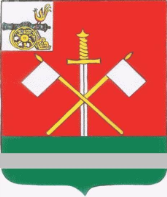 СМОЛЕНСКАЯ ОБЛАСТЬМОНАСТЫРЩИНСКИЙ РАЙОННЫЙ СОВЕТ ДЕПУТАТОВР Е Ш Е Н И Еот 23 апреля 2021 года								     № 15     Об использовании объектов муниципального имущества муниципального образования «Монастырщинский район» Смоленской области в 2020 годуЗаслушав и обсудив информацию об использовании объектов муниципального имущества муниципального образования «Монастырщинский район» Смоленской области в 2020 году, представленную начальником отдела имущественных и земельных отношений Администрации муниципального образования «Монастырщинский район» Смоленской области Н.В. Голуб, Монастырщинский районный Совет депутатовРЕШИЛ:Принять к сведению информацию об использовании объектов муниципального имущества муниципального образования «Монастырщинский район» Смоленской области в 2020 году (информация прилагается).2. Настоящее решение вступает в силу с момента его подписания.Глава муниципального образования		Председатель«Монастырщинский район»		Монастырщинского районногоСмоленской области 		Совета депутатовВ.Б. Титов				  П.А. СчастливыйПриложение к решению Монастырщинского районного Совета депутатов от 23.04.2021 № 15 Информация об использовании объектов муниципального имущества муниципального образования «Монастырщинский район» Смоленской области в 2020 годуМуниципальная собственность - главная составляющая экономической основы местного самоуправления. Эффективное управление собственностью – это, прежде всего, формирование доходной части местного бюджета и создание условий для реализации социально-экономической политики, направленной на развитие и создание благоприятных условий жизни для граждан муниципального образования «Монастырщинский район» Смоленской области.Полномочия по управлению и распоряжению земельно-имущественным комплексом муниципального образования «Монастырщинский район» Смоленской области возложены на отдел имущественных и земельных отношений Администрации муниципального образования «Монастырщинский район» Смоленской области (далее – отдел). В основе деятельности отдела лежит исполнение федерального, регионального законодательства и нормативных актов органов местного самоуправления.Современное состояние муниципального имущества муниципального образования «Монастырщинский район» Смоленской области можно кратко охарактеризовать следующим образом.По результатам работы за 2020 год общее количество учтенных объектов в реестре муниципальной собственности составляет 368 штук, из них:- объекты недвижимого имущества – 316 штук,- автотранспортные средства – 52 штуки.Рисунок 1 — Количество и структура учтенных объектов в реестре муниципальной собственности муниципального образования «Монастырщинский район» Смоленской области на 01.01.2021 года.Муниципальные учреждения. По состоянию на 01.01.2021 года в Реестре муниципальной собственности числится 20 муниципальных учреждений с правом юридического лица, в том числе:18 бюджетных учреждений:а. МБОУ Монастырщинская средняя школа имени А.И. Колдуноваб. МОУ Новомихайловская средняя школав. МБОУ Татарская школа имени В.А. Матросоваг. МБОУ Любавичская основная школа имени Г.П. Силкинад. МБОУ Соболевская основная школа имени А.Н. Поповае. МБОУ Носковская школаж. МБОУ Сычевская школаз. МБДОУ «Детский сад «Солнышко»и. МБУДО детско-юношеская спортивная школак. МБУДО Монастырщинский Центр внешкольной работы имени В.А. Счастливогол. Отдел образования Администрации муниципального образования «Монастырщинский район» Смоленской областим. Отдел культуры и спорта Администрации муниципального образования «Монастырщинский район» Смоленской областин. МБУК «Монастырщинское межпоселенческое централизованное библиотечное объединение»о. МБУК «Монастырщинский районный культурно-досуговый центр»п. МБУК «Монастырщинский районный Дом культуры»р. МБУДО «Монастырщинская детская школа искусств»с. МБКСУ «Юность»т. МБХТУ Администрации муниципального образования «Монастырщинский район» Смоленской области2 казенных учреждения:а. МКУ «Централизованная бухгалтерия муниципальных учреждений культуры и искусства муниципального образования «Монастырщинский район» Смоленской области»б. МКУ «Централизованная бухгалтерия образовательных учреждений муниципального образования «Монастырщинский район» Смоленской области.На балансе муниципальных учреждений учитываются основные средства, подлежащие реестровому учету, в количестве 71 единицы.Рисунок 2 - Структура муниципальных учреждений Администрации муниципального образования «Монастырщинский район» Смоленской областиРисунок 3 – Отраслевая структура муниципальных учреждений Администрации муниципального образования «Монастырщинский район» Смоленской областиМуниципальные предприятия. По состоянию на 01.01.2021 года в Реестре муниципальной собственности учитывается 2 действующих муниципальных предприятия:а. МУП «Монастырщинские Коммунальные Системы» Администрации муниципального образования «Монастырщинский район» Смоленской областиб. МПАП Администрации муниципального образования «Монастырщинский район» Смоленской области.На балансе муниципальных предприятий учитываются основные средства, подлежащие реестровому учету, в количестве 34 единиц.Рисунок 4 – Отраслевая структура муниципальных предприятий Администрации муниципального образования «Монастырщинский район» Смоленской областиНа 01.01.2021 года из общего количества предприятий:1 предприятие работало стабильно и эффективно, общая сумма прибыли составила 666,0 тыс. рублей.1 предприятие убыточно, общая сумма убытков составляет 196,27 тыс. рублей.Аренда муниципального имущества. В реестре муниципальной собственности по состоянию на 01.01.2021 года учитывается 9 действующих договоров аренды недвижимого имущества, заключенных на общую площадь 1294,9 кв. м.По итогам 2020 года в бюджет муниципального образования «Монастырщинский район» Смоленской области по договорам аренды муниципального имущества поступили денежные средства в сумме 344 927,57 тыс. руб., что составляет 97 % от исполнения годовых плановых назначений по данному доходному источнику и на 45,0 тыс. рублей меньше уровня 2019 года (в 2019 году поступило в бюджет за аренду муниципального имущества 389 838,58 тыс. рублей).Рисунок 5 - Динамика поступления денежных средств от сдачи в аренду муниципального имущества муниципального образования «Монастырщинский район» Смоленской области, 2019-2020 г.г.Снижение поступлений денежных средств обусловлено следующими причинами:- расторжение договоров по инициативе арендаторов,- недоступность аренды муниципального имущества в связи с отсутствием качественных помещений под аренду, которые можно было бы сдавать по более высокой цене, а строительство новых площадей не предусмотрено в связи с отсутствием денежных средств в местном бюджете.Предоставление муниципального имущества в безвозмездное пользование. В реестре муниципальной собственности по состоянию на 01.01.2021 года учитывается 10 действующих договоров безвозмездного пользования, заключенных на общую площадь 773,15 кв. м.Аренда земельных участков. По состоянию на 01.01.2021 года заключен 781 договор аренды земельных участков на общую площадь 52972058,74 кв. м.По итогам 2020 года в бюджет муниципального образования «Монастырщинский район» Смоленской области по договорам аренды земельных участков поступили денежные средства в сумме 1 261 208,6 руб., что составляет 124 % от исполнения годовых плановых назначений по данному доходному источнику и на 73 053,72 рубля больше уровня 2019 года (в 2019 году поступило в бюджет за аренду земельных участков 1 188 154,88 рублей).Рисунок 6 - Динамика поступления денежных средств от сдачи в аренду земельных участков муниципального образования «Монастырщинский район» Смоленской области, 2019-2020 г.г.Продажа земельных участков. В 2020 году заключено 14 договоров купли-продажи земельных участков на общую площадь 38 614 кв. м.По итогам 2020 года в бюджет муниципального образования «Монастырщинский район» Смоленской области по договорам купли-продажи земельных участков поступили денежные средства в сумме 119 162,23 рубля, что на 342 009,10 рублей меньше уровня 2019 года (в 2019 году поступило в бюджет за аренду земельных участков 461 171,33 рубля).Рисунок 7 - Динамика поступления денежных средств по договорам купли-продажи земельных участков, 2019-2020 г.г.Структура неналоговых доходов (имущество и земля) муниципального образования «Монастырщинский район» Смоленской области отражена в рисунке 8.Рисунок 8 - Структура неналоговых доходов (имущество и земля) муниципального образования «Монастырщинский район» Смоленской областиОбщее поступление неналоговых доходов в бюджет муниципального образования «Монастырщинский район» Смоленской области по отделу имущественных и земельных отношений Администрации муниципального образования «Монастырщинский район» Смоленской области, являющему главным администратором доходов по поступлению арендной платы и платы от заключения договоров купли-продажи за использование муниципального имущества и земельных участков, государственная собственность на которые не разграничена или находящихся в собственности муниципального образования «Монастырщинский район» Смоленской области, за 2020 год составило 1 725 298,4 рублей.